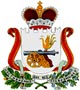 СОВЕТ ДЕПУТАТОВ ЗАБОРЬЕВСКОГО СЕЛЬСКОГО ПОСЕЛЕНИЯ ДЕМИДОВСКОГО РАЙОНА СМОЛЕНСКОЙ ОБЛАСТИ ПЕРВОГО СОЗЫВА                                                         РЕШЕНИЕот  05.03.2018 года                                                                                                №  10Об утверждении Положения о налогена   имущество  физических   лиц   на территории   Заборьевского   сельского поселения    Демидовского      района Смоленской  области             В соответствии с Федеральным законом от 6 октября 2003 года № 131-ФЗ «Об общих принципах организации местного самоуправления в Российской Федерации», Налоговым кодексом Российской Федерации, областным законом от 25.10.2017 №115-з «Об установлении единой даты начала применения на территории Смоленской области порядка определения налоговой базы  по налогу на имущество физических лиц исходя из кадастровой стоимости объектов налогообложения», областным законом от 25.10.2017 №113-з «О внесении изменений в областной закон «О налоге на имущество организаций», Уставом Заборьевского сельского поселения Демидовского района Смоленской области, Совет депутатов Заборьевского сельского поселения Демидовского района Смоленской областиРЕШИЛ:1. Утвердить Положение о налоге на имущество физических лиц на территории Заборьевского сельского поселения Демидовского района Смоленской области согласно приложению.2. Настоящее решение вступает в силу с 1 января 2019 года, но не ранее, чем по истечении одного месяца со дня его официального опубликования.3. Признать утратившими силу Положение о налоге на имущество физических лиц, утвержденное решением Совета депутатов Заборьевского сельского поселения Демидовского района Смоленской области от 21.11.2014. № 36 (в ред. от 22.12.2014 №48, от 26.01.2016 №3). 4. Настоящее решение  опубликовать в газете «ВЕСТИ Заборьевского сельского поселения».Глава муниципального образованияЗаборьевского  сельского поселения Демидовского района Смоленской области                                      Е.В. Хотченкова                        Утверждено                                                                                       решением Совета депутатов                                                                                      Заборьевского сельского поселения                                                                                       Демидовского района                                                                                        Смоленской  области    от 05.03.2018г.  №10                                                                                                          ПОЛОЖЕНИЕо налоге на имущество физических лиц на территорииЗаборьевского сельского поселения Демидовского района Смоленской области1. Общие положения1.1. Налог на имущество физических лиц (далее – налог) вводится в действие на территории Заборьевского сельского поселения Демидовского района Смоленской области и обязателен к уплате на территории муниципального образования.1.2. Настоящим положением определяются налоговые ставки, особенности определения налоговой базы и сроки уплаты налога на имущество физических лиц. Иные положения, относящиеся к налогу на имущество физических лиц, определяются главой 32 «Налог на имущество физических лиц» налогового кодекса Российской Федерации. 2. Налоговая база2.1. Налоговая база в отношении объектов налогообложения определяется исходя из их кадастровой стоимости.          2.2. Налоговая база как кадастровая стоимость недвижимого имущества, признаваемого объектом налогообложения, определяется в отношении административно-деловых центров и торговых центров (комплексов) общей площадью более 500квадратных метров и помещений в них.3. Порядок определения налоговой базы3.1. Налоговая база определяется в отношении каждого объекта налогообложения как его кадастровая стоимость, указанная в Едином государственном реестре недвижимости по состоянию на 1 января года, являющегося налоговым периодом.        3.2 Налоговая база в отношении квартиры определяется как ее кадастровая стоимость, уменьшенная на величину кадастровой стоимости 20 квадратных метров общей площади этой квартиры.      3.3. Налоговая база в отношении комнаты определяется как ее кадастровая стоимость, уменьшенная на величину кадастровой стоимости 10 квадратных метров площади этой комнаты.       3.4. Налоговая база в отношении жилого дома определяется как его кадастровая стоимость, уменьшенная на величину кадастровой стоимости 50 квадратных метров общей площади этого жилого дома.3.5. Налоговая база в отношении единого недвижимого комплекса, в состав которого входит хотя бы один жилой дом, определяется как его кадастровая стоимость, уменьшенная на один миллион рублей.3.6. В случае, если при применении налоговых вычетов, предусмотренных пунктами 3.2-3.5 настоящей статьи, налоговая база принимает отрицательное значение, в целях исчисления налога такая налоговая база принимается равной нулю.4. Налоговые ставкиНалоговые ставки устанавливаются исходя из кадастровой стоимости объекта налогообложения в следующих размерах:1) 0,1 процента в отношении:жилых домов, квартир, комнат;объектов незавершенного строительства в случае, если проектируемым назначением таких объектов является жилой дом;единых недвижимых комплексов, в состав которых входит хотя бы один жилой дом;гаражей и машино-мест;хозяйственных строений или сооружений, площадь каждого из которых не превышает 50 квадратных метров и которые расположены на земельных участках, предоставленных для ведения личного подсобного, дачного хозяйства, огородничества, садоводства или индивидуального жилищного строительства;2) 2 процентов в отношении: административно-деловых центров и торговых центров (комплексов) общей площадью более 500 квадратных метров и помещений в них, налоговая база в отношении которых определяется как кадастровая стоимость;объектов налогообложения, кадастровая стоимость каждого из которых превышает 300 миллионов рублей;3) 0,5 процента в отношении прочих объектов налогообложения.5. Налоговые льготыПраво на налоговые льготы имеют категории налогоплательщиков, указанные в ст. 407 Налогового кодекса Российской Федерации.Порядок применения налоговых льгот устанавливается Налоговым кодексом Российской Федерации.6. Срок уплаты налогаНалог подлежит уплате налогоплательщиками в срок не позднее 1 декабря года, следующего за истекшим налоговым периодом.7. Порядок исчисления суммы налогаИсчисление суммы налога на имущество физических лиц производится в соответствии со статьей 408 Налогового кодекса Российской Федерации.